Ich/ Wir versichern, dass unsere Angaben korrekt sind und akzeptieren, dass falsche Angaben zum Ausschluss führen. Ich/Wir melden Veränderungen der Kontaktdaten zeitnah.……………………………….	……………………………….	……………………………….Ort, Datum			1. Erziehungsberechtigter	2. ErziehungsberechtigterStand 24.04.2020Anmeldebogen zur Aufnahme für das Kitajahr 20..  / gilt nur für das aktuelle Aufnahmeverfahren. Bitte geben Sie einen neu ausgefüllten Bogen ab, wenn Sie im nächsten Jahr weiterhin einen Platz benötigen.Anmeldebogen zur Aufnahme für das Kitajahr 20..  / gilt nur für das aktuelle Aufnahmeverfahren. Bitte geben Sie einen neu ausgefüllten Bogen ab, wenn Sie im nächsten Jahr weiterhin einen Platz benötigen.Anmeldebogen zur Aufnahme für das Kitajahr 20..  / gilt nur für das aktuelle Aufnahmeverfahren. Bitte geben Sie einen neu ausgefüllten Bogen ab, wenn Sie im nächsten Jahr weiterhin einen Platz benötigen.in einer der vier katholischen Kindertagesstätten der Katholischen Kirchengemeinde St Joseph und Remigius (Träger)Weißer Straße 64 a , 50996  Köln, 0221-391715 ,  www.rheinbogen-kirche.dein einer der vier katholischen Kindertagesstätten der Katholischen Kirchengemeinde St Joseph und Remigius (Träger)Weißer Straße 64 a , 50996  Köln, 0221-391715 ,  www.rheinbogen-kirche.dein einer der vier katholischen Kindertagesstätten der Katholischen Kirchengemeinde St Joseph und Remigius (Träger)Weißer Straße 64 a , 50996  Köln, 0221-391715 ,  www.rheinbogen-kirche.deBitte geben Sie mit 1 an, welchen Kindergarten sie bevorzugenund dann eine weitere Priorität mit 2 .Kita St. Georg      (Weiß)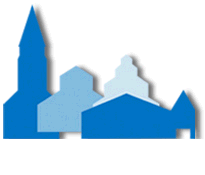 Kita St. Joseph    (Rodenkirchen)Kita St. Maternus (Rodenkirchen)Kita St. Remigius (Sürth)Angaben zum KindAngaben zum KindAngaben zum KindAngaben zum KindNameVornameGeburtsdatumGeschlechtStraße, Hausnr.PostleitzahlWohnortFestnetzanschlußKonfessionTaufdatumTaufkircheTaufkircheNationalitätMutterspracheFamilienspracheAngaben zur Mutter bzw.1. Erziehungsberechtigte PersonAngaben zur Mutter bzw.1. Erziehungsberechtigte PersonAngaben zur Mutter bzw.1. Erziehungsberechtigte PersonAngaben zur Mutter bzw.1. Erziehungsberechtigte PersonNameVornameGeburtsdatumAnschrift, wenn abweichendAnschrift, wenn abweichendAnschrift, wenn abweichendAnschrift, wenn abweichendEmailadresseEmailadresseHandynummerHandynummerFamilienstandNationalitätBerufBerufstätigkeitja  (    )  nein  (    )KonfessionKirchenzugehörigkeit     (    )                  Kirchenaustritt     (    )Kirchenzugehörigkeit     (    )                  Kirchenaustritt     (    )Kirchenzugehörigkeit     (    )                  Kirchenaustritt     (    )Angaben zum Vater bzw.2. Erziehungsberechtigte PersonAngaben zum Vater bzw.2. Erziehungsberechtigte PersonAngaben zum Vater bzw.2. Erziehungsberechtigte PersonAngaben zum Vater bzw.2. Erziehungsberechtigte PersonNameVornameGeburtsdatumAnschrift, wenn abweichendAnschrift, wenn abweichendAnschrift, wenn abweichendAnschrift, wenn abweichendEmailadresseEmailadresseHandynummerHandynummerFamilienstandNationalitätBerufBerufstätigkeitja  (    )  nein  (    )KonfessionKirchenzugehörigkeit     (    )                  Kirchenaustritt     (    )Kirchenzugehörigkeit     (    )                  Kirchenaustritt     (    )Kirchenzugehörigkeit     (    )                  Kirchenaustritt     (    )Benötigen Sie für ihr Kind einen inklusiven Förderplatz?                                                              Ja  (   )   Nein  (   )Gibt es Anzeichen, dass das zukünftig notwendig werden könnte?                                              Ja  (   )   Nein  (   )Wenn ja, welche Beeinträchtigung/ Diagnose hat Ihr Kind? ........................................................................................Benötigen Sie für ihr Kind einen inklusiven Förderplatz?                                                              Ja  (   )   Nein  (   )Gibt es Anzeichen, dass das zukünftig notwendig werden könnte?                                              Ja  (   )   Nein  (   )Wenn ja, welche Beeinträchtigung/ Diagnose hat Ihr Kind? ........................................................................................Benötigen Sie für ihr Kind einen inklusiven Förderplatz?                                                              Ja  (   )   Nein  (   )Gibt es Anzeichen, dass das zukünftig notwendig werden könnte?                                              Ja  (   )   Nein  (   )Wenn ja, welche Beeinträchtigung/ Diagnose hat Ihr Kind? ........................................................................................Benötigen Sie für ihr Kind einen inklusiven Förderplatz?                                                              Ja  (   )   Nein  (   )Gibt es Anzeichen, dass das zukünftig notwendig werden könnte?                                              Ja  (   )   Nein  (   )Wenn ja, welche Beeinträchtigung/ Diagnose hat Ihr Kind? ........................................................................................Zahl der im Haushalt lebenden Geschwister unter 18 Jahren          ………………….……….1.Name………………………………….. Geburtsjahr……besucht das Kind eine Kindertagesstätte   (   ), wenn ja, welche? .........................................................................2.Name………………………………….. Geburtsjahr……besucht das Kind eine Kindertagesstätte   (   ), wenn ja, welche? .........................................................................3.Name………………………………….. Geburtsjahr……besucht das Kind eine Kindertagesstätte   (   ), wenn ja, welche? .........................................................................Hat bereits eines Ihrer Kinder eine unserer Kindertagesstätten besucht?                  Ja   (   )   Nein   (   )wenn ja, Name(n) des Kindes/der Kinder       ........................................................................................................                                               Einrichtung ………………………………………       Zeitraum……………….Besondere FamiliensituationSonstiges/BemerkungenBedarfsabfrage für die gewünschte BetreuungIch /Wir benötige(n) den Betreuungsplatz ab dem   1.           2.           3.            LebensjahrFür die jährliche Erfassung des Betreuungsbedarfs führen wir hier eine Abfrage (für Sie noch unverbindlich) durch. Die durchschnittlich gewünschten Zeiten werden dann beim Jugendamt für jede Kita beantragt.Ich/ Wir haben Betreuungsbedarf über die angegebenen Zeiten hinaus und zwar………………………………………………Datenweitergabe an das örtliche JugendamtIch/Wir erklären uns damit einverstanden, dass die Daten (Name, Geburtsdatum und Wohnort) unseres Kindes zu Planungszwecken / Feststellung des Bedarfs an Kindergartenplätzen dem örtlichen Jugendamt  zur Verfügung gestellt werden. ……………………………….